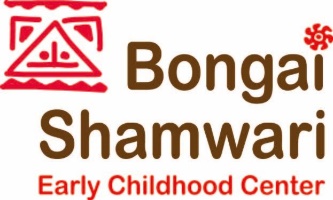 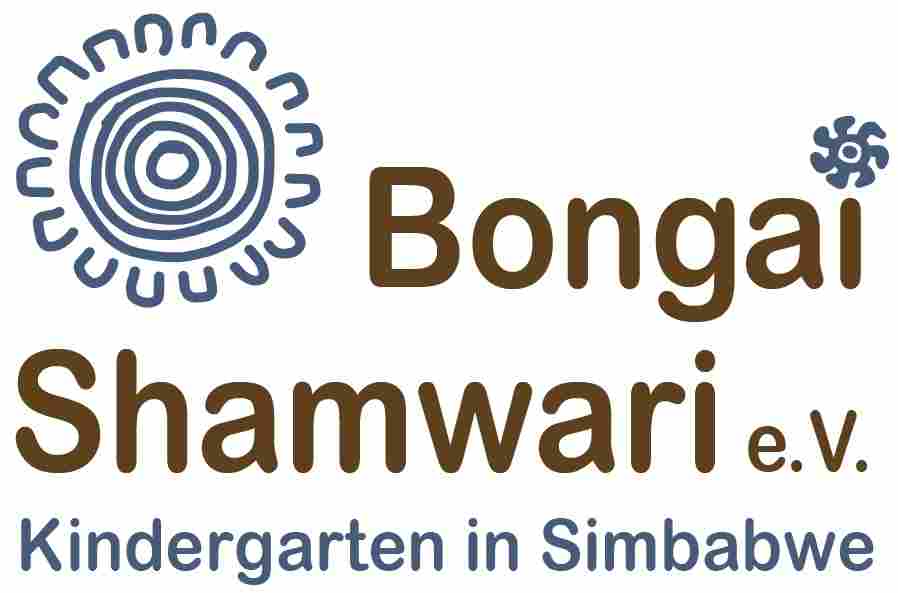 Motivationsschreiben zum Antrag
auf einen Volontärplatz
Erfassungsbogen			Name:	__________________________________________________________Adresse:	__________________________________________________________Mobil:	__________________________________________________________Mail: 		__________________________________________________________Geboren:	__________________________________________________________Gewünschter Zeitraum	________________________________________Besonderheiten	(z.B. Vegetarier, Allergien gegen…  ________________________________________________________________________________________________________________________________________________________________________________________________________________________________________________________________________________________Welche Beweggründe haben Dich inspiriert ein Praktikum im sozialen/pädagogischen Bereich zu machen?Inwieweit hast Du Dich in der Vergangenheit in diesem Bereich engagiert oder Erfahrungen gesammelt, vielleicht in einem Kindergarten oder mit jüngeren Kindern gearbeitet?Hast Du schon Einsichten in andere Kulturen erfahren. Warst Du bereits in Afrika? Wenn ja, wo, wann und in welchem Zusammenhang?Inwieweit hast Du Dich über das Land Simbabwe informiert?Was interessiert Dich an der simbabwischen Kultur? Was erwartest Du Dir von Deinem Aufenthalt?Was möchtest Du auf jeden Fall an Erfahrungen und Erlebnissen mitnehmen?Wo siehst Du für Dich kritische Bereiche?Welche Unterstützung erwartest oder wünscht Du Dir seitens der Stiftung und den Menschen vor Ort?Welchen Schwerpunkt soll deinen Einsatz haben?Wie gut sind Deine Englisch kentnisse in Sprache und Schrift?Bewerbung per Mail an bongaishamwari@gmail.com.